TGA Lesson Plan 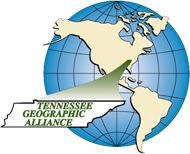 How Geography Influenced the Development of America’s 13 ColoniesSTUDENT HANDOUT #1Directions: Label each of the 13 coloniesShade each of the three regions a different color – North, Middle, and South 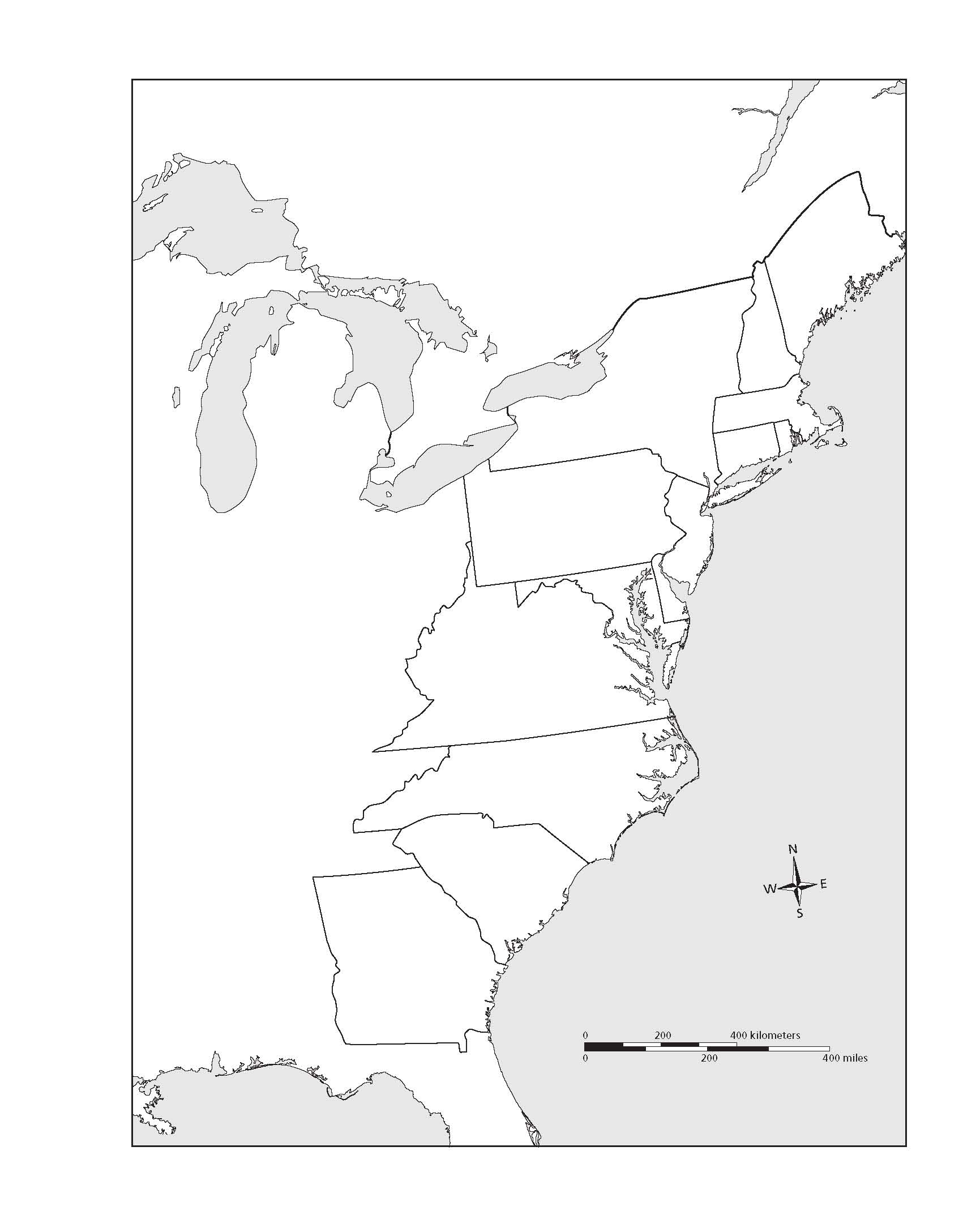 http://www.glencoe.com/vaessentials/tajey/soltwa/OMRB_05.jpgSTUDENT HANDOUT #2 (Option A)STUDENT HANDOUT #2 (Option B)FOLDABLE – Cut along the dotted linesCreated by:  Ashley FloodCreated by:  Ashley FloodGrade Level:  8Course Title: 8th Grade Social StudiesTN State Standard(s)8.10 Locate and identify the first 13 colonies, and describe how their location and geographic features influenced their development. (E, G, H, P) Connection to CCSSCCSS.ELA-LITERACY.RH.6-8.2
Determine the central ideas or information of a primary or secondary source; provide an accurate summary of the source distinct from prior knowledge or opinions.Time RequiredOne 45 minute lessonLesson OutlineIntroduction: How does the environment and geography affect the types of jobs available in a given place?  Think of an example.Possible examples: Place near the coast you will find fishingWarmer, sunnier climates can grow citrus Heavily wooded areas can support a lumber businessHave students practice labeling the 13 colonies and identifying the three main regions by shading them different colors. Ask students to predict how the geography/environment might be different between the three regionsHave students read about the geography of the American colonies in their textbook or use one of the following online resources.Three regions compared -  http://www.goushistorygo.com/#!colonies-compared/c1ca4Summary: Geography of the Colonies - http://www.eduplace.com/ss/socsci/books/content/ilessons/4/ils_tn_gr4_u4_c06_l1.pdf As students read, have them make notes about each region using one of the graphic organizers (see below)**Jigsaw Alternative – place students in groups and assign each member of the group to summarize a different colonial region and share their summary with the other group members.Once students have completed their notes, have them write or discuss with a partner the following reflection question.Reflection: Why was farming more difficult in the Northern colonies?  Why was farming more profitable in the Middle and Southern colonies?  Explain in terms of geographyREGIONGEOGRAPHIC CHARACTERISTICSIMPACT ON THE COLONIAL ECONOMYNORTHERN COLONIESMIDDLE COLONIESSOUTHERN COLONIESGeography of the 13 ColoniesGeography of the 13 ColoniesGeography of the 13 ColoniesNORTHERN COLONIESMIDDLE COLONIESSOUTHERN COLONIES